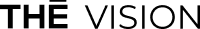 Бриф на создание cайта интернет-магазинамногостраничный сайт с возможностью заказа и оплаты товара через интернет, бронирования услуги и т.п. Также может быть создан в качестве онлайн витрины, без возможности оформления заказаВопросы про бизнес1. Продажей чего вы занимаетесь?2. Есть ли презентации? Сайты? Группы в соц сетях?3. Есть ли успешные кейсы в вашей области? (не обязательно онлайн) Перечислите.4. Чем вы хуже/лучше успешных кейсов?5. Есть ли уникальные преимущества? Какие?6. Товары    1. Какое количество товаров?    2. Какое количество категорий товаров?    3. Есть ли готовая структура категорий товаров? Если есть приложите.    4. Какая информация по товарам есть?    5. Как ее будем размещать на сайт? Силами заказчика? Силами исполнителя? Автоматически из 1С?Какие проблемы должен решить сайт?1. Зачем создается сайт?2. Кто им будет пользоваться?3. Какие проблемы этих людей сайт должен решить?4. Какой критерий для вас хорошо сделанного сайта?Продвижение1. Как ваши пользователи будут находить сайт? Как вы хотите, чтобы они находили?Аудитория1. Что пользователи будут делать на сайте? Опишите один простой сценарий.2. Откуда будет аудитория? Москва? Россия? СНГ? Мир? Другие отдельные страны?3. Кто эта аудитория? Женщины? Мужчины? Возраст?4. Любые другие данные по аудиторииДоставки и оплаты1. Какие способы доставки будут доступны для пользователя? Если уже с кем-то сотрудничаете то, с кем?2. Какие способы оплаты? Если уже с кем-то сотрудничаете то, с кем?Автоматизация1. Будет ли автоматизация с другими системами? Мой склад? 1С?2. Если да, то еще ряд вопросов. Напишите, что будем синхронизировать:    1. Номенклатура,        1. Название        2. Артикул        3. Фото        4. Описание        5. Характеристики    2. Динамические параметры номенклатуры        1. Остатки        2. Цены        3. Скидочные цены    3. Контрагенты    4. Заказы3. Есть ли специалист, отвечающий за систему, с которой будем синхронизироваться?Дизайн1. Приведите примеры сайтов, которые вам нравятся. И опишите что нравиться.2. Приведите примеры сайтов, которые вам не нравятся. Опишите что не нравиться.3. Есть ли логотип? Фирменный стиль? Визуальная концепция?    1. Если есть, пришлите.    2. Если нет, то в свободной форме напишите любые идеи, которые есть в этом направлении.4. Есть ли название компании? Бренда?Другие данные1. Будут ли:    1. Новости    2. Блог    3. Поиск    4. Фильтры товаров? Если да, то какие?2. Есть ли домен?3. Есть ли хостинг?4. Укажите любые другие пожелания.